Extra ResourcesAccessing Canvas Course Analytics							2.     Register for an Introduction to ALEKS Courseware at McGraw Hill         https://community.canvaslms.com/t5/Instructor-Guide/How-do-I-view-Course-Analytics/ta-p/968	         https://mheimplementationteam2.as.me/schedule.phpOctober 2020	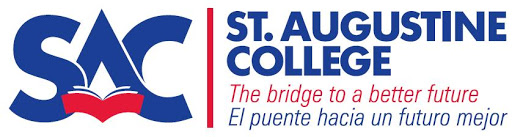 SAC Professional Development Calendar125678911:00-12:00Improving Academic Performance of English LearnersPresenter: Dr. Judith YturriagoRegister Here:https://attendee.gototraining.com/rt/41739752468149027854:00-4:30Alternatives to Breakout Rooms for Small Group ActivitiesPresenter: Jennifer TalleyRegister Here:https://attendee.gototraining.com/r/33241363220743936013:00-3:45Learn About ALEKS CoursewarePresenter: McGraw HillRegister Here:https://attendee.gototraining.com/r/579819361522156697712Break Week-No Classes1314152:00-3:00Incorporating Videos and Webinars into GTM Synchronous InstructionPresenter: Jennifer TalleyRegister Here:https://attendee.gototraining.com/r/9081968654458332161161920212223Beginning of Fall 212:45-1:45Using Canvas and Digital Book Analytics to Gauge Student EngagementPresenter: Jennifer TalleyRegister Here:https://attendee.gototraining.com/r/9654243957508247059:00-9:45Learn About ALEKS CoursewarePresenter: McGraw HillRegister Here:https://attendee.gototraining.com/r/323371358531785369726272829301:00-1:30Remind Notification System: Building Community through TextPresenter: Jennifer TalleyRegister Here: https://attendee.gototraining.com/r/44065956240154152971:30-2:00Introduction to EvaluationKIT Student Evaluation SystemPresenter: Jennifer TalleyRegister Here: https://attendee.gototraining.com/r/1586236540098434579:00-9:30Alternatives to Breakout Rooms for Small Group ActivitiesPresenter: Jennifer TalleyRegister Here:https://attendee.gototraining.com/r/90722511706922339852:00-3:00Roundtable Discussion: Tools of the TradeFacilitator: Amanda KrausRegister Here: https://attendee.gototraining.com/r/1498533603594494209